ПОСТАНОВЛЕНИЕ                                                               КАРАРО внесении изменений в постановление Исполнительного комитета Елабужского муниципального района Республики Татарстан от 23.12.2020 №1287 «Об утверждении муниципальной программы «Развитие физической культуры и спорта в Елабужском муниципальном районе на 2021-2025 годы»В соответствии с Бюджетным кодексом Российской Федерации, постановлением Исполнительного комитета Елабужского муниципального района от 09.07.2014 № 765 «Об утверждении порядка разработки, реализации и оценки эффективности муниципальных программ Елабужского муниципального района», Исполнительный комитет Елабужского муниципального района ПОСТАНОВЛЯЕТ:Внести следующее изменение в постановление Исполнительного комитета Елабужского муниципального района от 23.12.2020 № 1287 «Об утверждении муниципальной программы «Развитие физической культуры и спорта в Елабужском муниципальном районе на 2021-2025 годы:1.1. Утвердить муниципальную программу «Развитие физической культуры и спорта в Елабужском муниципальном районе на 2021-2025 годы» в новой редакции согласно приложению № 1.Рекомендовать Финансово-бюджетной палате Елабужского муниципального района Республики Татарстан предусмотреть бюджетные ассигнования для выполнения мероприятий муниципальной программы «Развитие физической культуры и спорта в Елабужском муниципальном районе на 2021-2025 годы».Настоящее постановление подлежит официальному опубликованию.Контроль за исполнением настоящего постановления возложить на исполняющего обязанности заместителя руководителя Исполнительного комитета Елабужского муниципального района по социальному развитию Н.Д. Курамшина.И.о. руководителя                                                                                     Р.А. МусаевПриложение № 1к постановлению Исполнительного комитета Елабужского муниципального района Муниципальная ПРОГРАММА«РАЗВИТИЕ ФИЗИЧЕСКОЙ КУЛЬТУРЫ И СПОРТА в Елабужском муниципальном районе НА 2021-2025 ГОДЫ»ПАСПОРТ ПРОГРАММЫ1. Характеристика сферы реализации муниципальной программыСпорт, как и физическая культура в целом, является важнейшим средством развития физических, эстетических и нравственных качеств человеческой личности, воспитания подрастающего поколения. Именно поэтому спорту отведено особое место в муниципальной социальной политике.Развитие спорта с полным основанием можно отнести к вопросам самореализации личности и престижа муниципального сообщества, его активного включения в процессы развития как республиканского так всего российского сообщества.Основными принципами развития физической культуры и спорта в ближайшие годы должны стать:целевая поддержка видов спорта, на основе предъявляемых спортивных достижений спортсменов;комплектность решения проблем развития спорта;концентрация материальных, финансовых, человеческих ресурсов для развития спорта;развитие системы партнерства в сфере физической культуры и спорта, привлечение средств спонсоров и инвесторов в развитие материальной базы спорта, организацию спортивных зрелищных мероприятий в Елабужском муниципальном районе и г. Елабуга, обеспечение поездок спортивных команд для участия в республиканских, зональных и российских соревнованиях;преемственность и непрерывность в подготовке спортивного резерва;активное вовлечение широких масс населения в регулярное занятие физической культурой и спортом.На территории Елабужского муниципального района функционируют 4 спортивные школы. МБУ «Спортивная школа № 1» Елабужского муниципального района. В спортивной школе проводятся учебно-тренировочные занятия в отделениях:- лыжных гонок;- фигурного катания;- легкой атлетики;- хоккея.МБУ «Спортивная школа № 2» Елабужского муниципального района. В спортивной школе проводятся учебно-тренировочные занятия в отделениях:- бокс;- дзюдо;- спортивная борьба «Корэш»;- борьба на поясах;- тхэквондо;- вольная борьба.МБУ «Спортивная школа «Юность» Елабужского муниципального района.В спортивной школе проводятся учебно-тренировочные занятия в отделениях:- баскетбол;- настольный теннис;- пауэрлифтинг;- тяжелой атлетики;- стрельба из лука.МБУ «Спортивная школа «Олимп» Елабужского муниципального района.В спортивной школе проводятся учебно-тренировочные занятия в отделениях:- футбол;- волейбол;- танцевальный спорт;- теннис;- бадминтон;- художественной гимнастике;- плавание.Развивается научное и информационно-методическое обеспечение отрасли.В тоже время, дальнейшему развитию отрасли препятствует следующие проблемы:1. Недостаточное привлечение жителей Елабужского муниципального района к регулярным занятиям физической культурой и физической подготовленности населения.2. Несовершенство системы подготовки спортсменов высокого класса и спортивного резерва для спортивных сборных команд Елабужского муниципального района и Республики Татарстан не способствует достижению ощутимых результатов в спорте высших достижений.3. Отсутствие адресного развития приоритетных видов спорта, в том числе и адаптивных, полноценного финансового, медицинского и научного обеспечения не позволяет осуществлять в полной мере целенаправленную подготовку елабужских спортсменов к крупнейшим всероссийским и международным соревнованиям.4. В настоящее время сформировалась потребность в увеличении штатов тренеров-преподавателей на 3 единицы в СШ № 1, СШ «Юность».5.Сдерживающими факторами развития физической культуры и спорта также является недостаточное развитие сети спортивных клубов в образовательных учреждениях, на предприятиях и в организациях.Без комплексного решения указанных проблем программно-целевым методом, изменения социальных ценностей и образа жизни, создания условий для регулярных занятий физической культурой и спортом негативная ситуация, связанная с состоянием здоровья населения и социальной демографией, еще более усугубится.Можно выделить следующие основные преимущества программно-целевого метода:- комплексный подход к решению проблемы;- распределение полномочий и ответственности между исполнителями и участниками Программы;- эффективное планирование, контроль и мониторинг результатов реализации Программы.Неэффективное управление Программой может привести к не достижению цели и невыполнение задач Программы.Способом ограничения финансового риска является ежегодная корректировка программных мероприятий и целевых показателей в зависимости от достигнутых результатов в течении года.Административный риск применения программно-целевого метода заключается в неиспользовании в полном объеме программных обязательств органами исполнительной власти Елабужского муниципального района и организациями, что приведет к неравному развитию сферы физической культуры и спорта.Способами ограничения данных рисков являются:- регулярная и открытая публикация данных о ходе финансирования Программы в качестве механизма, стимулирующего выполнения принятых обязательств;- своевременная корректировка мероприятий Программы;- эффективный контроль выполнения программных мероприятий и совершенствование механизма текущего управления реализацией Программы.2. Материально-техническая базаВ настоящее время на территории района культивируются 22 вида спорта, систематически физической культурой и спортом занимаются около 42 195 человек, в физкультурно-спортивных мероприятиях ежегодно участвуют более 40 тыс. человек.Спортивные школы предлагают на коммерческой основе большое количество спортивных объектов для проведения учебно-тренировочных сборов на территории Елабужского муниципального района.Обеспечение предоставления муниципальной услуги учреждением физической культуры и спорта включает следующие процедуры:содержание спортивных сооружений;обеспечение условий для деятельности учреждений физической культуры и спорта;обеспечение реализации для деятельности учреждений физической культуры и спорта.Имеется учебно-материальная база физической культуры и спорта, включающая такие сооружения как:Легкоатлетический манеж вместимостью на 1 000 посадочных мест. Создан по стандартам для проведения учебно-тренировочных занятий и соревнований по легкой атлетике Российского уровня, а также для различных видов борьбы.В состав манежа входят:4 легкоатлетические дорожки для бега по кругу длиной 200 м, шириной 1,25 м;6 дорожек для бега по прямой на 60 м;сектор для прыжков в длину7 и тройного прыжка, размер прыжковой ямы 3 x9м; глубина ямы 40 см.сборно-разборный сектор для толкания ядра;сектор для прыжков в высоту;сектор для прыжков с шестом;ограждение виража (радиус виража З м 15 см, высота - 101 см).Манеж укомплектован специализированным современным оборудованием (барьеры, колодки, сектор с щитом). Синтетическое покрытие для беговых дорожек обладает высокой устойчивостью к деформации, великолепное сцепление с обувью и высокие амортизационные свойства обеспечивают материалу оптимальную жесткость.Имеются 4 раздевалки с душевыми и санузлами. Ледовый дворец и крытый манеж объединяет входная группа, которая представляет собой 2-х этажное сооружение размером 30x20м. На 1-м этаже расположены 2 гардероба на 500 вешалок, кафе, санузлы, 2 раздевалки для спортсменов. На 2-м этаже размещается выставочный зал и Международный пресс - центр.Ледовый дворец с искусственным льдом на 1 370 мест в г. Елабуге, отвечающий всем требованиям для проведения учебно-тренировочных сборов хоккейных команд и фигуристов. На ледовой арене имеется возможность закрытия катка защитным покрытием для проведения различных соревнований.При Ледовом дворце имеется гостиница на двадцать мест, душевые комнаты, удобные раздевалки, кафе, медицинский кабинет, тренажерный зал, сауна, методический кабинет. Работает спортивная школа хоккея и фигурного катания. Прием детей в возрасте от пяти лет, а также всех желающих начинается в сентябре. Набор производится в группы, занимающиеся как 3 раза в неделю, так и ежедневно. Проводят занятия профессиональные казанские тренеры.Специально отведены часы занятий для детей из социального приюта, детского дома, Е1ПГД, реабилитационного центра «Астра», а также для детей- инвалидов. Ледовый дворец также приглашает всех желающих для массового катания в дневное (организованные группы с руководителем), а также вечернее время. Необходимо отметить, что в течение всего года происходит постоянная заточка и ремонт коньков, а также их обновление.Ледовый дворец принимает гостей из близлежащих городов: Менделеевска, Набережных Челнов, Нижнекамска и других городов, причем возрастной состав катающихся и тренирующихся различен. В летний период - с 20 июля по 31 августа - проходят учебно-тренировочные сборы.Современный спортивный комплекс «Единая Россия» (многофункциональный спортивный зал с бассейном), построенный в 2009 году - одно из самых передовых сооружений для занятий спортом в Елабуге. Объект с 2014 г. адаптирован для инвалидов и других маломобильных групп.Общая площадь сооружения более 4000 кв. м., а в данном многофункциональном спортивном зале расположены:-	зал художественной гимнастики размером 20x20м (400кв.м.);-	зал для занятий дзюдо размером 20x20м (400кв.м);- зал игровых видов спорта (баскетбол, волейбол, мини футбол) размером 22x42м (924кв.м.). Единовременная пропускная способность 51 человек;-	зал тенниса размером 42x54 метров на 3 корта. (2268кв.м.). С искусственным покрытием Green Set.На первом этаже имеются раздевалки, душевые, санузлы, солярий и коллагенарий.На втором этаже находится бассейн, глубина которого от 1,2 до 2,05 м. В нем поддерживается оптимальная температура воды и воздуха (в пределах 26-29 градусов по Цельсию), а также фиксируется влажность. Каждый посетитель бассейна может наблюдать эти данные на табло. Специальное оборудование обеспечивает механическую очистку воды, а станции ультрафиолетовой и ультразвуковой обработки способствуют дополнительному обеззараживанию воды и уменьшению дозирования хлора.Крытый бассейн предназначен для оздоровительного плавания, а также учебно-тренировочного процесса спортивных школ города. Количество плавательных дорожек шесть, ширина каждой - два метра. Имеются сауна, раздевалки, душевые, санузлы. На 2 этаже входной группы расположен тренажерный зал общей площадью - 383 кв.м. На 3-м этаже входной группы находится шахматный клуб на 20 шахматных столов, кроме того, на этом этаже оборудован зал для игры в настольный теннис.Физкультурно-оздоровительный комплекс - один из самых первых спортивных объектов Елабуги, так как был построен еще в 1980 году.Объект включает в себя:-	плавательный бассейн с размерами 25x14 метров. Бассейн предназначен для оздоровительного плавания, а также учебно-тренировочного процесса спортивных школ города. Количество плавательных дорожек 6, шириной 2,3 метра каждая. Глубокая часть ванны бассейна 3,85м, мешая часть 1,2м. Пропускная способность - 504 человек в день;-	большой игровой спортзал 42x18 м;-	душевые, гардеробные, сауны;-	медицинский кабинет;-	спортивный зал из КДК с тентовым покрытием.Размер зала 22м х 44м, клееный брус (арочный), покрытие Р1е1д (Италия, резина); предназначен для бокса, бадминтона и других игровых видов спорта.Центральный стадион включает в себя центральную трибуну на 3500 посадочных мест и малую на 1500 посадочных мест.В 3-х этажном здании административно-бытового комплекса, где располагаются: гостевая ложа, комментаторская, административные кабинеты. В под трибунных помещениях размещены 4 раздевалки с душевыми для спортсменов, тренажерный зал, зал общей физической подготовки, медицинский кабинет, комната для судей, тренерские.Спортивное ядро центрального стадиона включает в себя:-	дорожка для бега по кругу длиной 400 м (на 8 отдельных дорожек, ширина дорожки 1,25 метров);-	дорожка для бега по прямой на 100 и 110 метров (на 8 дорожек, ширина дорожки 1,25 метров);-	футбольное поле размером 105x68 метров, с искусственным покрытием (травой) производство Голландия.-	зона безопасности шириной 2 метра по периметру.-	легкоатлетические сектора с южной и северной стороны.На стадионе проводятся все значимые футбольные матчи и другие городские спортивные соревнования.Стадион «Тренировочный». Тренировочный стадион общей площадью спортивного ядра 7541 м2, который включает:-	футбольное поле размером 90x5 5м с естественным газоном;-	беговой круг длиной 333,3 м на 4 дорожки шириной каждая 1,25м, покрытие асфальт;-	легкоатлетические сектора для метания копья, диска, молота и толкания ядра с разбегом на 36м, покрытие асфальт;-	площадки для городков в количестве 2 штук каждая размером 25 x15м, покрытие асфальт, общей площадью 750м2.-	площадки для стритбола 2 единицы, каждая по 19x15, общей площадью 570 м2.Предназначен для тренировочного процесса для всех слоев населения.«ФОК с универсальным игровым залом» в селе Хлыстово Елабужского муниципального района РТ. ФОК с универсальным игровым залом включает в себя:2 этажа АБК размером в плане 1 6 x22 м:-	бытовые помещения (касса, гардеробная, раздевалки для занимающихся - 2 шт. мужская и женская с санузлами и душевыми).-	спортивный зал размером в плане 22x44м из деревянных клеенных конструкций арочного типа с тентовым покрытием, высота 9,7 м.Предназначение: для игровых видов спорта - волейбол, баскетбол, ручной мяч и настольный теннис.«Плавательный бассейн» в селе Хлыстово Елабужского муниципального района РТ размером 25x9 м и малая чаша 9x6 м. Имеются: сауна, раздевалки, душевые, санузлы. Предназначен для оздоровительного плавания и учебно-тренировочного процесса.«ФОК с универсальным игровым залом» в селе Танайка Елабужского муниципального района РТ включает в себя:- бытовые помещения (касса, гардеробная, раздевалки для занимающихся - 2 пгг. мужская и женская с санузлами и душевыми);- спортивный зал размером в плане 23x44м из деревянных клеенных конструкций арочного типа с тентовым покрытием, высота 10,46м.Большой спортивный зал с площадкой для игр в волейбол и баскетбол, занятий на тренажерах, игр в мини-футбол, настольный теннис и бадминтон, проводятся уроки физической культуры.По городу и району согласно Президентской Программе для привлечения населения занятием физкультурой и спортом построены 8 уличных универсальных спортивных площадок для игр (мини-футбол, волейбол, баскетбол) и с тренажерами.«Модульная лыжная база» рассчитана на:-	воспитанников отделения лыжных гонок СШ №1, где заняты 2 тренера, З гр., 45детей. Количество лыж - 50 пар,-	массовое катание населения, из расчета 50 пар лыж.Имеются помещения для проката и помещения (раздевалки) для спортсменов ДЮСШ.«Крытый футбольный манеж «Август» с каркасно-тентовым покрытием с футбольной поляной размером 20х40 метров и административным зданием по адресу г.Елабуга, ул.Тугарова.Общая площадь объекта: 1307,2 кв.мЭтажность – 1.Инфраструктура здания:•	Административно-бытовой комплекс,•	Футбольное поле,•	2 раздевалки на 12 человек,•	инвентарная для спортивного оборудования,•	комната для тренера с душем и сан.узлом,•	комната для оказания первой медицинской помощи с процедурной,•	индивидуальный тепловой пункт,•	сан.узел для посетителей, оборудованный для МГН, КУИМанеж «Август» предназначен для занятий мини-футболом. Имеет искусственное покрытие футбольной поляны.3. Основные цели, задачи, мероприятия и ресурсное обеспечение ПрограммыОсновными целями Программы являются:Формирование у населения устойчивого интереса к занятиям физической культурой и спортом, навыков здорового образа жизни.Укрепление и развитие материально-технической базы спортивных сооружений города.Модернизация системы физического воспитания различных категорий и групп населения.Развитие доступной для жителей Елабужского района инфраструктуры сферы физической культуры и спорта;Развитие массовой физической культуры и спорта, укрепление здоровья населения, продвижение спортивного имиджа Елабужского муниципального районаДля достижения указанных целей предусматривается решение следующих задач:1. Формирование у населения устойчивого интереса к занятиям физической культурой и спортом, навыков здорового образа жизни;2. Создание эффективной системы подготовки спортсменов, укрепление и развитие материально-технической базы спортивных сооружений города;3. Создание оптимальных условий для подготовки спортсменов высокого класса и резерва спортивных команд Елабужского района и Республики Татарстан;4. Модернизация системы физического воспитания различных категорий и групп населения;5. Создание и развитие доступной для жителей Елабужского района инфраструктуры сферы физической культуры и спорта;6. Организация условий для проведения календарных учебно-спортивных мероприятий по различным видам спорта для детей и молодежи;7. Обеспечение условий для организации и проведения спортивно-оздоровительных мероприятий по месту жительства;8. Обеспечение условий для организации и проведения общегородских спортивно-массовых мероприятий;9. Обеспечение условий для организации и проведения массовых спортивно-оздоровительных мероприятий для различных категорий населения города;10. Совершенствование пропаганды физической культуры и спорта как важнейшей составляющей здорового образа жизни11. Реализация программ по спортивной подготовке и участие спортивных команд муниципальных спортивных школ в чемпионате Республики Татарстан и чемпионате Российской Федерации по хоккею (подгруппа А); 12. Приобретение инвентаря, оборудования и экипировки для оснащения муниципальных спортивных организаций, осуществляющих подготовку спортивного резерва Республики Татарстан;14. Развитие организационно-управленческого, кадрового, научно-методического обеспечения физкультурно-спортивной деятельности;15. Создание условий для организации отдыха, оздоровления, занятости детей.16. Оснащение материально-технической базы спортивных сооружений ЕМР.Ежегодно Елабужским муниципальным районом проводится более 200 мероприятий муниципального, республиканского и всероссийского уровней. Самые крупные спортивные мероприятия: Лыжня России, Кросс Нации, муниципальная игра «Веселые старты», Легкоатлетическая эстафеты на призы газет «Новая Кама» и «Алабуга Нуры», Зимний фестиваль ГТО, летний фестиваль ГТО, Фестиваль ГТО среди дошкольников, Спартакиада ЕМР среди инвалидов и другие.Постановлением Исполнительного комитета от 22.04.2021 г. №545 «О назначении стипендии Главы Елабужского муниципального района лучшим спортсменам Елабужского муниципального района» утверждена форма поощрения лучших спортсменов за призовые места. Дополнительно постановлением Исполнительного комитета от 01.07.2022 г. №840 «О назначении стипендии Главы Елабужского муниципального района спортсменам, получившим спортивные звания».Активно проведена работа среди общеобразовательных учреждений города и района. Разработан грант Главы ЕМР РТ в рамках муниципальной игры «Веселые старты», в различных видах спорта, таких как легкая атлетика, лыжные гонки, плавание, баскетбол, мини-футбол, настольный теннис. По итогам проведенных соревнований по видам спорта, определяются школы-победители в своих категориях. Каждая общеобразовательная школа, победившая в своей категории, получает грант на ремонт.В октябре 2022 года совместно с Федерацией плавания г. Елабуга запущен проект «Всеобуч по плаванию». В рамках данного проекта учащиеся 2-ых классов проходят 36-часовой курс по плаванию. По итогам курса каждый ребенок умеет держаться на воде. Программа реализовывается в 5 бассейнах города и района. Всеобуч решает спортивную задачу – выявление одарённых, перспективных детей с целью их дальнейшего продвижения в спортивном плавании и дальнейшей ориентацией на Всероссийскую программу ВФП – «Я стану Чемпионом!»При   финансовой поддержке ООО «Август» возрождена футбольная команда «Алабуга» с объемом финансирования порядка 8 млн. рублей в год. Ежегодная активная работа проводится среди адаптивной физической культуры. Культивируемые виды спорта: пауэрлифтинг, армрестлинг, дартс, легкая атлетика, плавание, настольный теннис, шашки, шахматы, гол бол, мини-футбол среди инвалидов по зрению, бочча среди инвалидов-колясочников и инвалидов-колясочников с ДЦП, вольная борьба. Ежегодно в Елабужском муниципальном районе увеличивается доля граждан, систематически занимающихся спортом, также лиц с ограниченными возможностями здоровья и инвалидов, систематически занимающихся физической культурой и спортом.Общий объем финансирования Программы составляет 1 072 213,6 тыс. рублей в т.ч. по годам:Объемы финансирования носят прогнозный характер и подлежат ежегодной корректировке с учетом возможностей бюджета Елабужского муниципального района. Сроки реализации программы: с 1 января 2021 года по 31 декабря 2025 года.4. Механизм реализации ПрограммыОрганом исполнительной власти, ответственным за реализацию и координацию деятельности участников Программы, является – Сектор по развитию спорта ИК ЕМР, которое совместно с отраслевыми учреждениями, руководителями предприятий и другими организациями:- подготавливает в установленном порядке предложения по уточнению перечня программных мероприятий, затрат на их реализацию, а также механизм реализации Программы;- уточняет перечень целевых индикаторов и их поквартальное распределение;- подготавливает ежеквартально, до 15 числа месяца, следующего за отчетным кварталом, отчет о ходе реализации Программы и представляет его в Исполнительный комитет ЕМР.Ответственным за сбор и агрегирование отчетной информации является – Сектор по развитию спорта ИК ЕМР.Исполнители программы до 10 числа месяца, следующего за отчетным кварталом, представляют в Сектор по развитию спортом ИК ЕМР информацию о выполнении мероприятий Программы.Оценка эффективности реализации Программы осуществляется на основе мониторинга, проводимого Исполнительным комитетом Елабужского муниципального района. Основными функциями мониторинга являются:  Информационная – сбор необходимых для деятельности данных;Аналитическая – систематизация и интерпретация данных;Контрольная – отслеживание процесса реализации программных мероприятий;Презентационная – демонстрация достигнутых результатов деятельности;Прогностическая – выработка стратегии действий на будущее.Исполнители по реализации Программы ежеквартально предоставляют отчеты о ходе реализации программы и фактическом использовании средств в Сектор по развитию спорта ИК ЕМР.Сектор по развитию спорта ИК ЕМР представляет сводный отчет о ходе и результатах выполнения программы в Исполнительный комитет Елабужского муниципального района.Индикаторы оценки эффективности Программы:Значения показателей качества муниципальной услуги5. Оценка социально-экономической эффективности, описание конечных результатов ПрограммыРеализация мероприятий программа позволит достичь увеличение в области физкультуры и спорта.Социальная эффективность реализации Программы: повышение уровня охвата населения республики занятиями физической культурой и спортом; снижение уровня заболеваемости различных групп населения; вовлечение неорганизованных групп детей и молодежи в регулярные занятия спортом; повышение доступности, разнообразия и качества физкультурно-спортивных услуг, в том числе платных; расширение возможностей для физической реабилитации и социальной адаптации людей с ограниченными возможностями; удовлетворение потребностей граждан в Елабужском муниципальном районе в оздоравливающих активных формах отдыха; создание эффективной системы профилактики наркомании, алкоголизма, табакокурения и правонарушений среди молодежи, в том числе путем привлечения к занятиям физической культурой и спортом; устойчивое развитие и повышение эффективности спортивной инфраструктуры. Экономическая эффективность от реализации Программы основана на: достижении повышения производительности труда как результата снижения заболеваемости населения и увеличения продолжительности жизни; повышении эффективности расходования бюджетных средств за счет создания образовательного кластера в области физической культуры и спорта; повышении инвестиционной привлекательности Елабужского муниципального района как района проведения всероссийских и республиканских соревнований.ИСПОЛНИТЕЛЬНЫЙ КОМИТЕТ ЕЛАБУЖСКОГО МУНИЦИПАЛЬНОГО РАЙОНАРЕСПУБЛИКИ ТАТАРСТАН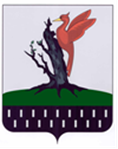 ТАТАРСТАН  РЕСПУБЛИКАСЫ АЛАБУГА  МУНИЦИПАЛЬРАЙОНЫ БАШКАРМА            КОМИТЕТЫНаименование ПрограммыМуниципальная программа «Развитие физической культуры и спорта в Елабужском муниципальном районе на 2021-2025 годы» (далее - Программа)Основание для разработки ПрограммыЗакон Республики Татарстан от 08.10.2008г. № 99-ЗРТ «О физической культуре и спорте», распоряжение Правительства Российской Федерации от 24.11.2020 № 3081-р «Об утверждении Стратегии развития физической культуры и спорта в Российской Федерации на период до 2030 года»Заказчик ПрограммыИсполнительный комитет Елабужского муниципального района Республики ТатарстанОсновной разработчик ПрограммыСектор по развитию спорта Исполнительного комитета Елабужского муниципального районаИсполнители ПрограммыИсполнительный комитет Елабужского муниципального района (Далее – Исполком ЕМР);Сектор по развитию спорта Исполнительного комитета Елабужского муниципального района (далее – Сектор по развитию спорта ИК ЕМР;МКУ «Управление образования Исполнительного комитета Елабужского муниципального района» (далее – МКУ «Управление образования Исполкома ЕМР»);МКУ «Управление культуры Исполнительного комитета Елабужского муниципального района» (далее – МКУ «Управление культуры Исполкома ЕМР»);МБУ «Спортивная школа №1» Елабужского муниципального района Республики Татарстан (далее – МБУ «СШ №1» ЕМР РТ);МБУ «Спортивная школа №2» Елабужского муниципального района Республики Татарстан (далее – МБУ  «СШ №2» ЕМР РТ);МБУ «Спортивная школа «Олимп» Елабужского муниципального района Республики Татарстан (далее – МБУ «СШ «Олимп» ЕМР РТ);МБУ «Спортивная школа «Юность» Елабужского муниципального района (далее – МБУ «СШ «Юность» ЕМР РТ);- Отдел военного комиссариата РТ по городу Елабуга и Елабужскому району (далее – ОВК РТ по ЕМР) (по согласованию);Совет ветеранов Елабужского муниципального района (далее – Совет ветеранов ЕМР) (по согласованию);Отдел МВД России по Елабужскому району (далее – ОМВД) (по согласованию);Общественные организации и Советы (по согласованию)СМИ (по согласованию).Цели ПрограммыФормирование у населения устойчивого интереса к занятиям физической культурой и спортом, навыков здорового образа жизни.Укрепление и развитие материально-технической базы спортивных сооружений города.Модернизация системы физического воспитания различных категорий и групп населения.Развитие доступной для жителей Елабужского района инфраструктуры сферы физической культуры и спорта;Развитие массовой физической культуры и спорта, укрепление здоровья населения, продвижение спортивного имиджа Елабужского муниципального районаЗадачи Программы1. Формирование у населения устойчивого интереса к занятиям физической культурой и спортом, навыков здорового образа жизни;2. Создание эффективной системы подготовки спортсменов, укрепление и развитие материально-технической базы спортивных сооружений города;3. Создание оптимальных условий для подготовки спортсменов высокого класса и резерва спортивных команд Елабужского района и Республики Татарстан;4. Модернизация системы физического воспитания различных категорий и групп населения;5. Создание и развитие доступной для жителей Елабужского района инфраструктуры сферы физической культуры и спорта;6. Организация условий для проведения календарных учебно-спортивных мероприятий по различным видам спорта для детей и молодежи;7. Обеспечение условий для организации и проведения спортивно-оздоровительных мероприятий по месту жительства;8. Обеспечение условий для организации и проведения общегородских спортивно-массовых мероприятий;9. Обеспечение условий для организации и проведения массовых спортивно-оздоровительных мероприятий для различных категорий населения города;10. Совершенствование пропаганды физической культуры и спорта как важнейшей составляющей здорового образа жизни11. Реализация программ по спортивной подготовке и участие спортивных команд муниципальных спортивных школ в чемпионате Республики Татарстан и чемпионате Российской Федерации по хоккею (подгруппа А); 12. Приобретение инвентаря, оборудования и экипировки для оснащения муниципальных спортивных организаций, осуществляющих подготовку спортивного резерва Республики Татарстан;13. Развитие организационно-управленческого, кадрового, научно-методического обеспечения физкультурно-спортивной деятельности;14. Создание условий для организации отдыха, оздоровления, занятости детей.15. Оснащение материально-технической базы спортивных сооружений ЕМР.Сроки реализации Программы2021-2025 годыИсточники финансирования 
ПрограммыОбщий объем финансирования Программы составляет 1 072 213,6 тыс.рублей в т.ч. по годам:Объемы финансирования носят прогнозный характер и подлежат ежегодной корректировке с учетом возможностей бюджета Елабужского муниципального района.Ожидаемые конечные результатыВ ходе реализации программы предполагается увеличение:- доли населения, систематически занимающегося физической культурой и спортом, в общей численности населения;- доли обучающихся и студентов, систематически занимающихся физической культурой и спортом, в общей численности обучающихся и студентов;- доли лиц с ограниченными возможностями здоровья и инвалидов, систематически занимающихся физической культурой и спортом, в общей численности данной категории населения;- численности спортсменов, включенных в список кандидатов в спортивные сборные команды Республики Татарстан и России;- доли граждан Елабужского муниципального района, выполнивших нормативы Всероссийского физкультурно-спортивного комплекса «Готов к труду и обороне» (ГТО), в общей численности населения, принявшего участие в сдаче нормативов Всероссийского физкультурно-спортивного комплекса «Готов к труду и обороне» (ГТО);- единовременная пропускная способность спортивных сооружений (тыс. человек);Наименование источника20212022202320242025ИтогоБюджет ЕМР182 905,4215 557,1214 764,1217 254,8219 285,71 049 767,1Бюджет РТ12 435,79 369,5641,3--22 446,5Всего:195 341,1224 926,6215 405,4217 254,8219 285,71 072 213,6№ п/пНаименование индикатораЗначение индикаторовЗначение индикаторовЗначение индикаторовЗначение индикаторовЗначение индикаторов№ п/пНаименование индикатора202120222023202420251Доля населения, систематически занимающегося физической культурой и спортом, в общей численности населения, процентов, %51,052,055,056,057,02Доля обучающихся и студентов, систематически занимающихся физической культурой и спортом, в общей численности обучающихся и студентов, процентов, %67,068,070,071,072,03Доля лиц с ограниченными возможностями здоровья и инвалидов, систематически занимающихся физической культурой и спортом, в общей численности данной категории населения, процентов, %21,022,023,024,025,04Численность спортсменов, включенных в список кандидатов в спортивные сборные команды Республики Татарстан и России, человек11,012,013,014,015,05Доля граждан Елабужского муниципального района, выполнивших нормативы Всероссийского физкультурно-спортивного комплекса «Готов к труду и обороне» (ГТО), в общей численности населения, принявшего участие в сдаче нормативов Всероссийского физкультурно-спортивного комплекса «Готов к труду и обороне» (ГТО), процентов, %42,043,044,045,046,06Единовременной пропускной способности объекта, процентов, %42,043,044,045,046,0Наименование показателяЕд. изм-яФормула расчетаЗначения показателей качества муниципальной услугиЗначения показателей качества муниципальной услугиЗначения показателей качества муниципальной услугиЗначения показателей качества муниципальной услугиЗначения показателей качества муниципальной услугиИсточник информаций о значении показателя (исходные данные для расчета)Наименование показателяЕд. изм-яФормула расчета2021 годтекущий финансовый 2022 годочередной финансовый 2023 годпрогнозный финансовый 2024 годпрогнозный финансовый 2025 годИсточник информаций о значении показателя (исходные данные для расчета)Расходы бюджета на физкультуру и спорт на 1 жителяРуб.Сумма, выделенная на «Физкультура» по бюджету/число жителей ЕМР1557,921577,151597,201597,201597,20Показатели, индикаторы оценки эффективности деятельности органов местного самоуправления ЕМР РТКоличество площадей, предоставляемых для выполнения муниципального заданияКв.м.31467,4131467,4131467,4131467,4131467,41Показатели, индикаторы, оценки эффективности деятельности органов местного самоуправления ЕМР РТЭффективность использования спортивных сооружений%100100100100100Показатели, индикаторы оценки эффективности деятельности органов местного самоуправления ЕМР РТ